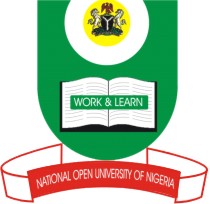 National Open University of NigeriaPlot 91, Cadestral Zone, NnamdiAzikwe Express Way, Jabi- AbujaFaculty of EducationExamination 2017_2Course code: SED413Course Title: Science Technology and SocietyCredit unit: (2 units)Time Allowed:  2 hours.Instruction: Answer questions one (1) and any other two.  1a)Give a clear distinction between technology and science. (10  marks).b) Briefly discuss the relevance of scientific literacy to a nation.(10 Marks)c)State importance of technological development to educational sectors andthe need for technology development in Nigeria. (10 marks)(Total marks = 25 marks)2a). State similarities between science and technology.  (4 marks)   b)	Why is the teaching of science, technology and society required in science education? (10 Marks)3a) Briefly explain the meaning of Global warming       b) Discribe what “Greenhouse” effect is and list the gases which constitute Greenhouse Gases.4a) List the characteristics of a scientifically literate person.b) Differentiate between Evaporation and Refrigeration.5a).List 5 major pollutants produced by human activities.( 5 marks)b).Discuss major pollutants produced by human activity. (10 marks)